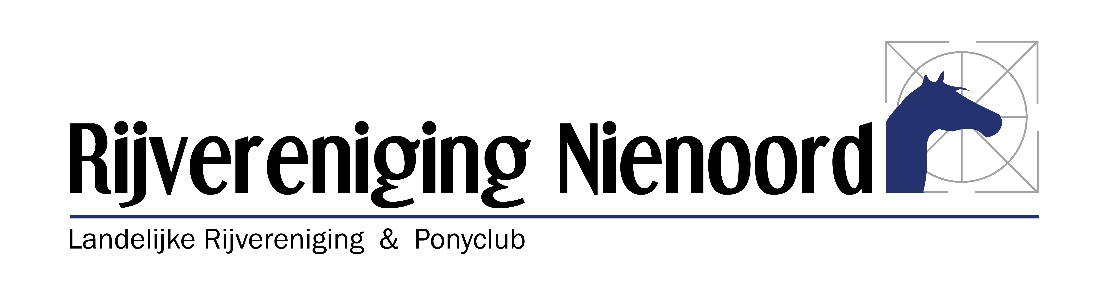 Achternaam:		.................................................................................................................................Voornaam:		.................................................................................................................................Voorletters:		.................................................................................................................................Geboortedatum:	…......................................................................................................... Man/VrouwAdres:			.................................................................................................................................Telefoonnummers:	.................................................................................................................................Mailadres:		.................................................................................................................................Mailadres factuur:	……………………………………………………………………………………………………………………………IBANnummer:		……………………………………………………………………………………………………………………………Wil lid worden van: ○ LR Nienoord ○ PC Nienoord (Ponyclub tot 18 jaar)Wat voor soort lidmaatschap:X Basislid (verplicht) - € 45,00 per jaar + éénmalig € 10,00 registratiekosten (nieuw lid).○ Optie vrij rijden     - € 100,00 per jaar.		(HJC manege te Tolbert, zie voorwaarden op de site)○ Optie dressuurles - € 102,50 per ½ jaar.	(wekelijks les, buiten de basisschoolvakanties)*○ Optie springles      - € 143,75 per ½ jaar.	(1x in de twee weken les)*Alle bovengenoemde mogelijkheden zijn excl. de kosten voor het lidmaatschap van de KNHS (verplicht).De kosten voor de KNHS zijn € 25,75 euro p.p. per jaar.**Ben je lid geweest van een andere rijvereniging of ponyclub:○ Ja, van........................................................................mijn KNHS nummer is....................................○ NeeDatum:...........................          						Plaats:.................................				Handtekening:(indien minderjarig dan door ouder of voogd)		                                ......................................................................................      Dit inschrijfformulier graag mailen naar info@rijverenigingnienoord.nl *    Lidmaatschap voor dressuur en spring-lessen gaan per half jaar (let op: maand opzegtermijn) ** Het is mogelijk om via de KNHS een gezinsabonnement te nemen. Hiervoor is een formulier bij de KNHS te downloaden.